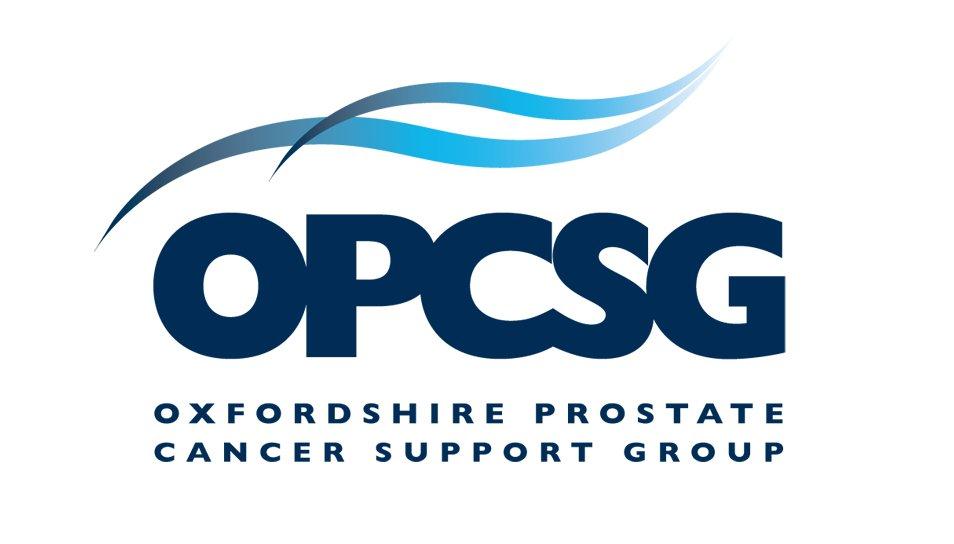 Oxfordshire Prostate Cancer Support GroupNotice is hereby given that in accordance with the powers stated in paragraph 7.2.2 of the Group’s Constitution, the Committee has called an Extraordinary General Meeting (EGM), to be held immediately before the AGM on Monday 5 March 2018 at 7 p.m. at Oxford Golf Club, Hill Top Road, OX4 1PF.   The Committee will present one motion for consideration by the members.  Motion:Paragraph 5.1.4 of OPCSG’s Constitution states:“Elected officers shall hold office for a term of one year, after which they may offer themselves for re-election.  The Chairman is not eligible for election for a fourth successive term in office.”This meeting resolves to waive the second part of this paragraph for one year, and to allow the current Chairman to stand, exceptionally, for election to a fourth year in office.The Constitution goes on to say:Each member present shall have one vote on each motion put to the EGM. A resolution will require a simple majority. In the event of equal votes, the Chairman will have the casting vote. All votes shall be taken on a show of hands by members present, unless the meeting decides otherwise. The EGM will be followed immediately by the AGM, of which separate notice has been given.John GrundyChairman/Acting SecretaryBy order of the CommitteeFebruary 2018